.Notes: Restarts after Count 42 on Walls 2 (9.00) & 5 (3.00) see notes below[1-6] Cross L, Step R ¼ turn L, Step L ¼ turn L, R fwd basic-[7-12] L back, R beside, L fwd, R fwd, ½ pivot L, Step on L[13-18] Full turn left stepping R L R, L fwd basic[19-24] R back turning body R, Drag L, Touch L, L fwd, R fwd, ¼ pivot L[25-30] Twinkle ½ turn R, Cross L, Sweep R[31-36] Twinkle ¾ turn R, L fwd, Extend R for 2 counts[37-42] R back basic, L fwd, R fwd, Pivot ¼ turn L[43-48] Cross R, Full turn back R, Drag L, Step on RRESTARTRestart Notes: On count 39, Cross/step right over left Replace counts 40-42 with counts 46-48 without ¼ turn R, Step left to left (big step), Drag right towards left, Step onto rightContact: bellychops@hotmail.comMy Spanish Love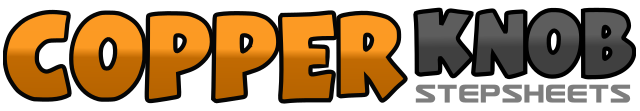 .......Count:48Wall:4Level:Intermediate waltz.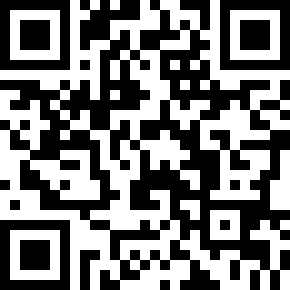 Choreographer:Simon Ward (AUS) - May 2013Simon Ward (AUS) - May 2013Simon Ward (AUS) - May 2013Simon Ward (AUS) - May 2013Simon Ward (AUS) - May 2013.Music:A Medio Vivir - Ricky Martin : (Album: A Medio Vivir)A Medio Vivir - Ricky Martin : (Album: A Medio Vivir)A Medio Vivir - Ricky Martin : (Album: A Medio Vivir)A Medio Vivir - Ricky Martin : (Album: A Medio Vivir)A Medio Vivir - Ricky Martin : (Album: A Medio Vivir)........1-3Cross/step left over right, Step right to right turning ¼ turn left (9.00), Turn a further ¼ turn left stepping onto left (6.00)4-6Step right forward, Step left beside right, Step right beside left (6.00)1-3Step left slightly back, Step right beside left, Step left slightly forward (6.00)4-6Step right forward, Pivot ½ turn left keeping weight on right (12.00), Complete ½ turn left taking weight onto left (12.00)1-3Step right forward turning ½ turn left (6.00), Step left back turning ½ turn left (12.00), Step right slightly forward4-6Step left forward, Step right beside left, Step left beside right (12.00)1-3Step right back (open right shoulder and turn body to right), Drag left towards right, Touch left beside right (12.00)4-6Step left forward into 12.00 wall, Step right forward, Pivot ¼ turn left taking weight onto left (9.00)1-3Cross/step right over left, Step left to left turning ¼ turn right (12.00), Step right back turning ¼ turn right (3.00)4-6Cross/step left over right, Sweep right counter-clockwise for 2 counts (hook right under left slightly to finish sweep)1-3Cross/step right over left, Step left to left side turning ¼ turn right (6.00), Step right back turning ½ turn right (12.00)4-6Step left forward, Extend right leg forward (off the ground) slowly bending right knee, Extend right leg further forward pointing right toe forward (12.00)1-3Step right back, Step left beside right, Step right beside left (12.00)4-6Step left forward, Step right forward, Pivot ¼ turn left taking weight onto left (9.00)1-3Cross/step right over left, Step left to left turning ¼ turn right (12.00), Step right back turning ½ turn right (6.00)4-6Turn a further ¼ turn right & step left to left side - big step (9.00), Drag right towards left, Step onto right